Engage, Explore, and ExplainCaption ThisLines and a ProtractorTrial 1						Trial 2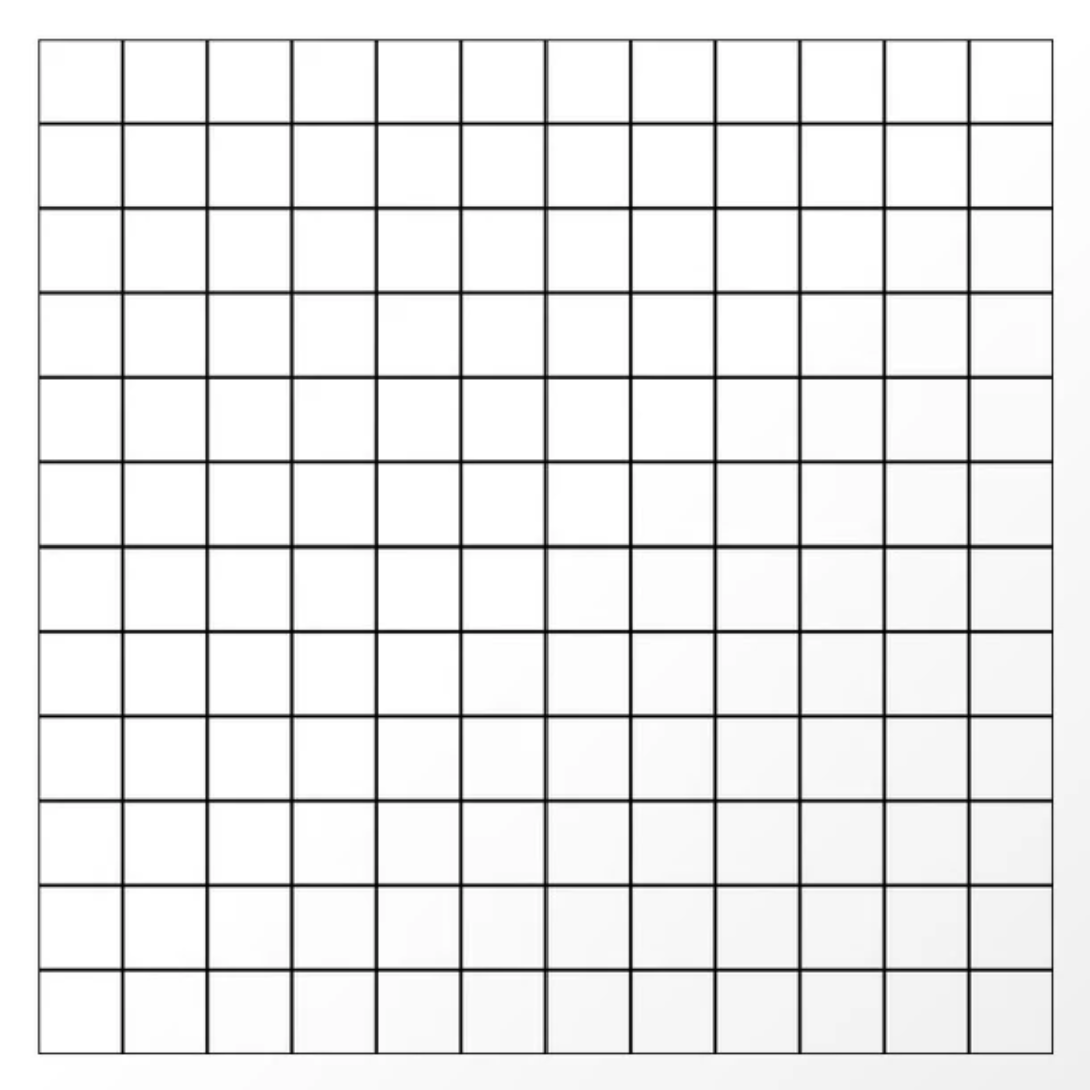 Picture 1Picture 2Statement